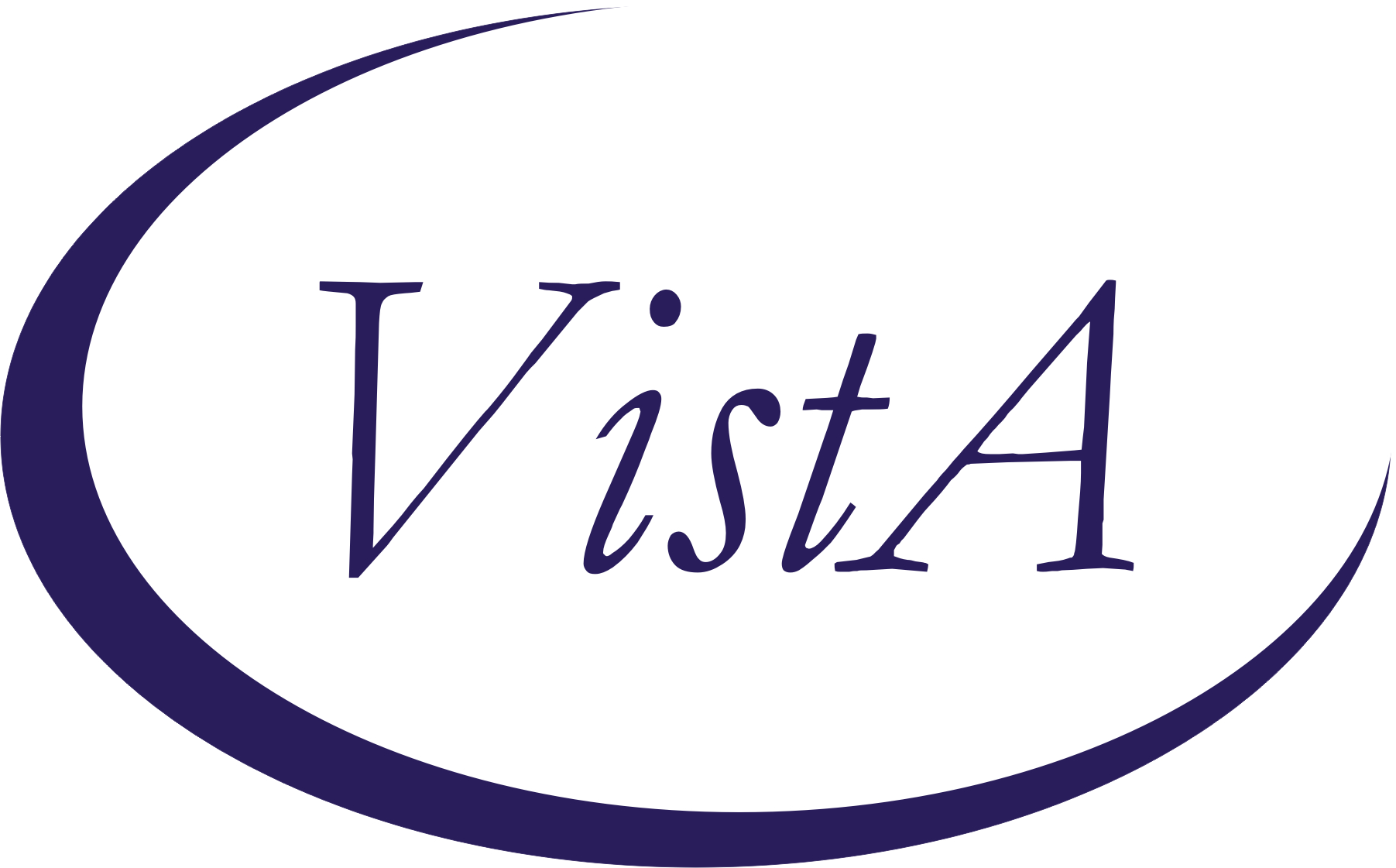 Update _2_0_143Clinical RemindersVA-MOVE PROGRAM TEMPLATEInstall GuideMarch 2021Product DevelopmentOffice of Information TechnologyDepartment of Veterans AffairsTable of ContentsIntroduction	1Install Details	5Install Example	5Post Installation	8IntroductionThe MOVE! Weight Management Program note template is to be used by local facility clinicians delivering the 16-session MOVE! workbook curriculum to document veteran participation in the MOVE! Program.The template is sponsored by the National Center for Health Promotion and Disease Prevention (NCP). For questions, contact  Redacted.UPDATE_2_0_143 contains 1 Reminder Exchange entry: UPDATE_2_0_143 VA-MOVE PROGRAM TEMPLATEThe exchange file contains the following components:              GMRV VITAL TYPEWEIGHTTIU TEMPLATE FIELDIC/BLANK LINE 74 CHARACTERS T DIALOG USEVA-MOVE GOAL STATUSWP 1 LINETIME SPENT 15-90TEXT (1-50 CHAR)NUMBER 1-50HEALTH FACTORS  VA-REMINDER UPDATESVA-UPDATE_2_0_143VA-MOVE WEIGHT MANAGEMENTVA-MOVE SESSION MAINTAIN-GOAL SETTINGVA-MOVE SESSION MAINTAIN-TOOLKITVA-MOVE SESSION MAINTAIN-OTHERVA-MOVE SESSION MAINTAIN-MOTIVATEDVA-MOVE SESSION MAINTAIN-BODY IMAGEVA-MOVE SESSION MAINTAIN-WEIGHTVA-MOVE SESSION-MAINTAIN PROGRESSVA-MOVE SESSION FINE TUNE-MEDSVA-MOVE SESSION FINE TUNE-MOTIVATIONVA-MOVE SESSION FINE TUNE-OTHERVA-MOVE SESSION FINE TUNE-CHR CONDVA-MOVE SESSION FINE TUNE-FINE TUNEVA-MOVE SESSION FINE TUNE-HOW ACTIVEVA-MOVE SESSION-FINE TUNE ACTIVITYVA-MOVE SESSION STRESS-SUPPORTVA-MOVE SESSION STRESS-TECHNIQUESVA-MOVE SESSION STRESS-OTHERVA-MOVE SESSION STRESS-MINDFULNESSVA-MOVE SESSION STRESS-TRACKINGVA-MOVE SESSION STRESS-MANAGEVA-MOVE SESSION-STRESSVA-MOVE SESSION DINING OUT-SOCIAL EATINGVA-MOVE SESSION DINING OUT-TAKEOUTVA-MOVE SESSION DINING OUT-OTHERVA-MOVE SESSION DINING OUT-FAST FOODVA-MOVE SESSION DINING OUT-RESTAURANTVA-MOVE SESSION DINING OUT-PLANVA-MOVE SESSION-DINING OUTVA-MOVE SESSION SLIPS-OTHERVA-MOVE SESSION SLIPS-RELAPSEVA-MOVE SESSION SLIPS-PLANVA-MOVE SESSION SLIPS-HANDLE SLIPSVA-MOVE SESSION SLIPS-RECOGNIZEVA-MOVE SESSION-SLIPSVA-MOVE SESSION FOOD-FAD DIETSVA-MOVE SESSION FOOD-SUBSTITUTIONSVA-MOVE SESSION FOOD-OTHERVA-MOVE SESSION FOOD-FATVA-MOVE SESSION FOOD-PROTEINVA-MOVE SESSION FOOD-CARBSVA-MOVE SESSION-FOOD FINESSEVA-MOVE SESSION TRIGGERS-BUST TRIGGERSVA-MOVE SESSION TRIGGERS-ENVIRONMENTVA-MOVE SESSION TRIGGERS-OTHERVA-MOVE SESSION TRIGGERS-CRAVINGSVA-MOVE SESSION TRIGGERS-RESPONDINGVA-MOVE SESSION TRIGGERS-CUESVA-MOVE SESSION-TRIGGERS/CUESVA-MOVE SESSION INC ACTIV-ALL TOGETHERVA-MOVE SESSION INC ACTIV-FLEXIBILITYVA-MOVE SESSION INC ACTIV-OTHERVA-MOVE SESSION INC ACTIV-STRENGTHVA-MOVE SESSION INC ACTIV-CARDIOVA-MOVE SESSION INC ACTIV-CHECK INVA-MOVE SESSION-PUMP UP ACTIVITYVA-MOVE SESSION CHALLENGES-OTHERVA-MOVE SESSION CHALLENGES-PLATEAUSVA-MOVE SESSION CHALLENGES-PROB SOLVINGVA-MOVE SESSION CHALLENGES-COMMONVA-MOVE SESSION-CHALLENGESVA-MOVE SESSION PLAN-BARRIERSVA-MOVE SESSION PLAN-COOKING HLTHYVA-MOVE SESSION PLAN-OTHERVA-MOVE SESSION PLAN-FOOD LABELSVA-MOVE SESSION PLAN-SHOPPINGVA-MOVE SESSION PLAN-MEALSVA-MOVE SESSION-PLAN/SHOP/COOKVA-MOVE SESSION TAKE CHARGE-TRIGGERSVA-MOVE SESSION TAKE CHARGE-OTHERVA-MOVE SESSION TAKE CHARGE-RETHINKINGVA-MOVE SESSION TAKE CHARGE-THOUGHTSVA-MOVE SESSION TAKE CHARGE-AWARENESSVA-MOVE SESSION-TAKE CHARGEVA-MOVE SESSION FITNESS-BARRIERSVA-MOVE SESSION FITNESS-CURRENT ACTIVITYVA-MOVE SESSION FITNESS-OTHERVA-MOVE SESSION FITNESS-INTENSITYVA-MOVE SESSION FITNESS-HOW ACTIVEVA-MOVE SESSION FITNESS-PHY ACTIVITYVA-MOVE SESSION-FIT FOR LIFEVA-MOVE SESSION EAT WISELY-BARRIERSVA-MOVE SESSION EAT WISELY-SIZE IT UPVA-MOVE SESSION EAT WISELY-OTHERVA-MOVE SESSION EAT WISELY-LIQ CALORIESVA-MOVE SESSION EAT WISELY-FOOD GRPSVA-MOVE SESSION EAT WISELY-HLTHY PLATEVA-MOVE SESSION-EAT WISELYVA-MOVE SESSION BALANCE-BURNING CALORIESVA-MOVE SESSION BALANCE-FEWER CALORIESVA-MOVE SESSION BALANCE-OTHERVA-MOVE SESSION BALANCE-TARIK STORYVA-MOVE SESSION BALANCE-CALORIE GOALVA-MOVE SESSION BALANCE-ENERGYVA-MOVE SESSION-TIP THE BALANCEVA-MOVE SESSION TRACKING-REWARDSVA-MOVE SESSION TRACKING-BARRIERSVA-MOVE SESSION TRACKING-OTHERVA-MOVE SESSION TRACKING-FOOD/ACTIVITYVA-MOVE SESSION TRACKING-SARAH STORYVA-MOVE SESSION TRACKING-WHAT YOU DOVA-MOVE SESSION-TRACKINGVA-MOVE SESSION WELCOME-CONFIDENCEVA-MOVE SESSION WELCOME-GOAL SETTINGVA-MOVE SESSION WELCOME-OTHERVA-MOVE SESSION WELCOME-BALANCEVA-MOVE SESSION WELCOME-REASONSVA-MOVE SESSION WELCOME-MOVEVA-MOVE SESSION-WELCOMEVA-MOVE SESSION GOAL 2VA-MOVE SESSION GOAL 1VA-MOVE SMART GOAL REVIEWVA-MOVE SESSION-MOVEMENT ACTIVITYVA-MOVE FOOD/ACTIVITY LOG REVIEWEDVA-MOVE EDUCATION-OTHERVA-MOVE EDUCATION-WORKBOOKVA-MOVE DELIVERY METHOD-VIDEOVA-MOVE DELIVERY METHOD-PHONEVA-MOVE DELIVERY METHOD-IN PERSONVA-MOVE STARTING WEIGHT (lbs)VA-MOVE STARTING DATEVA-MOVE PARTICIPATION-OTHERVA-MOVE PARTICIPATION-PASSIVEVA-MOVE PARTICIPATION-ACTIVEVA-MOVE ASSESSMENT-INDVA-MOVE ASSESSMENT-GRPREMINDER SPONSORNATIONAL CENTER FOR HEALTH PROMOTION AND DISEASE PREVENTION (NCP)OFFICE OF TELEHEALTH SERVICES STORE AND FORWARD TELEHEALTHREMINDER TERM VA-REMINDER UPDATE_2_0_143VA-BL MOVE! SMART GOAL 2VA-BL MOVE! SMART GOAL 1VA-BL MOVE! STARTING WEIGHTVA-BL MOVE! STARTING DATEHEALTH SUMMARY COMPONENTPCE HEALTH FACTORS SELECTEDVITAL SIGNS SELECTEDHEALTH SUMMARY TYPEVA- MOVE! SMART GOAL 2VA- MOVE! SMART GOAL 1VA- MOVE! STARTING WEIGHTVA- MOVE! STARTING DATEWEIGHT-LAST 3HEALTH SUMMARY OBJECTSVA- MOVE! SMART GOAL 2 (TIU)VA- MOVE! SMART GOAL 1 (TIU)VA- MOVE! STARTING WEIGHT (TIU)VA- MOVE! STARTING DATE (TIU)WEIGHT-LAST 3 (TIU)TIU DOCUMENT DEFINTIONVA- MOVE! SMART GOAL 2VA- MOVE! SMART GOAL 1VA- MOVE! STARTING WEIGHTVA- MOVE! STARTING DATEWEIGHT-LAST 3PATIENT HEIGHTREMINDER DIALOGVA-MOVE! WEIGHT MANAGEMENT PROGRAMInstall DetailsThis update is being distributed as a web host file.  The address for the host file is: https://REDACTED/UPDATE_2_0_143.PRD    The file will be installed using Reminder Exchange, programmer access is not required.Installation:=============This update can be loaded with users on the system. Installation will take less than 15 minutes.Install ExampleTo Load the Web Host File. Navigate to Reminder exchange in Vista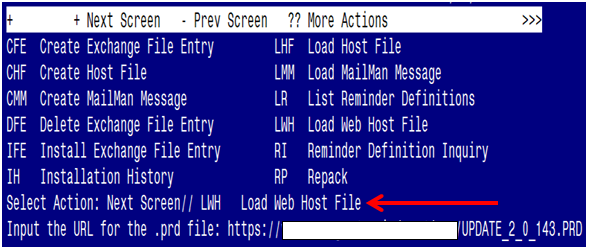 At the Select Action: prompt, enter LWH for Load Web Host File At the Input the url for the .prd file: prompt, type the following web address: https:// REDACTED /UPDATE_2_0_143.PRDYou should see a message at the top of your screen that the file successfully loaded.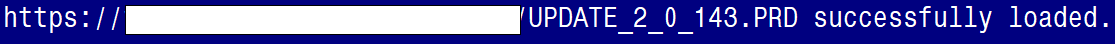 Search and locate an entry titled UPDATE_2_0_143 VA-MOVE PROGRAM TEMPLATE in reminder exchange.  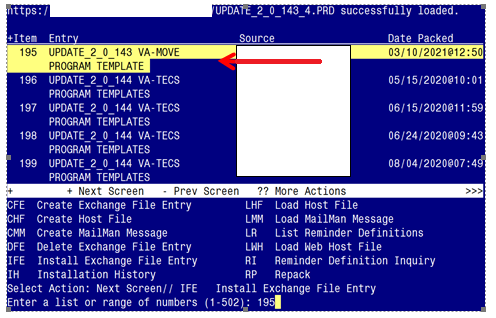 At the Select Action prompt, enter IFE for Install Exchange File EntryEnter the number that corresponds with your entry UPDATE_2_0_143 VA-MOVE PROGRAM TEMPLATE (in this example it is entry 195. It will vary by site). The date of the exchange file should be 03/10/2021@12:50.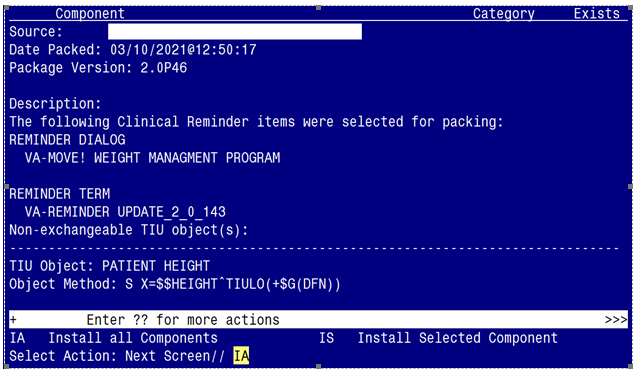 At the Select Action prompt, type IA for Install all Components and hit enter.Select Action: Next Screen// IA   Install all Components  You will see several prompts, for all new entries you will choose I to InstallFor components that already exists but the packed component is different, choose S to Skip. You will be promped to install the reminder dialog component (VA-MOVE! WEIGHT MANAGEMENT PROGRAM)You will choose to install all even though some components may have an X to indicate that they exist. 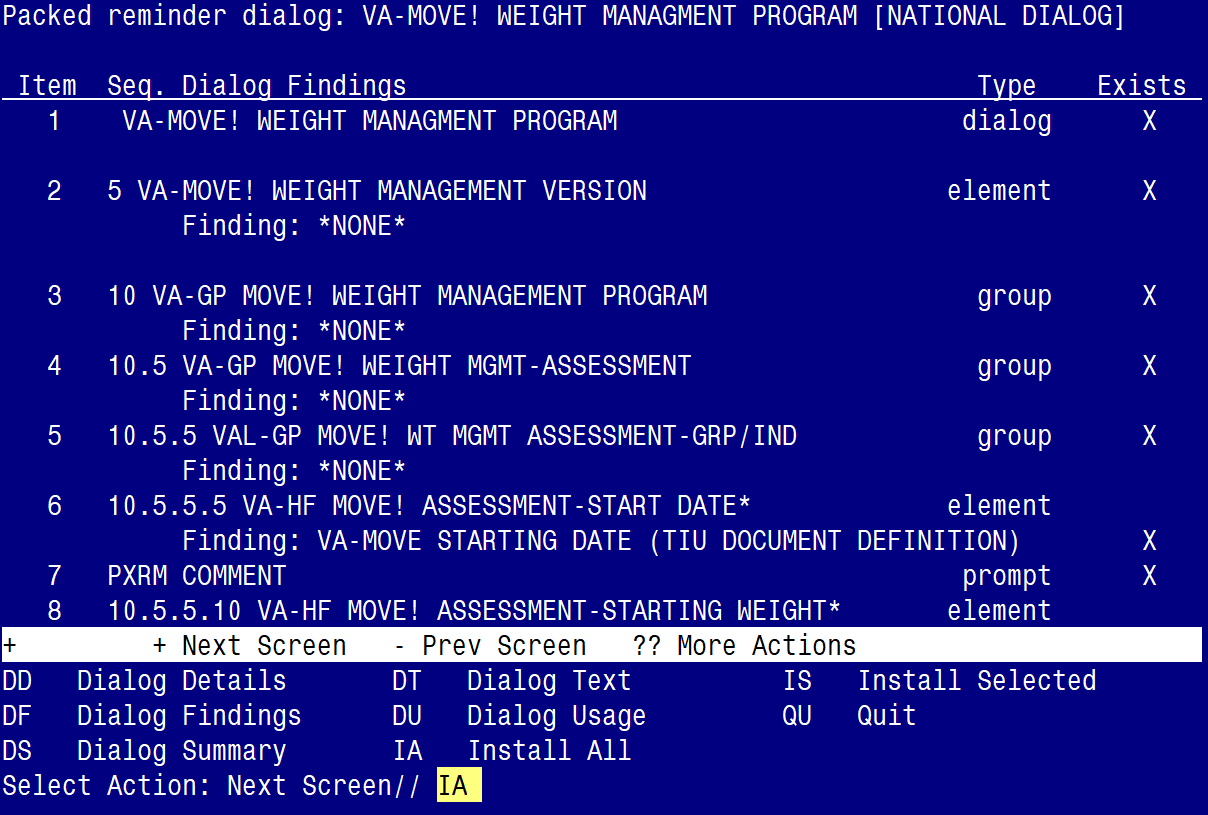 At the Select Action prompt, type IA to install the dialog – VA-MOVE! WEIGHT MANAGEMENT PROGRAMSelect Action: Next Screen// IA   Install All  Install reminder dialog and all components with no further changes: Y// Yes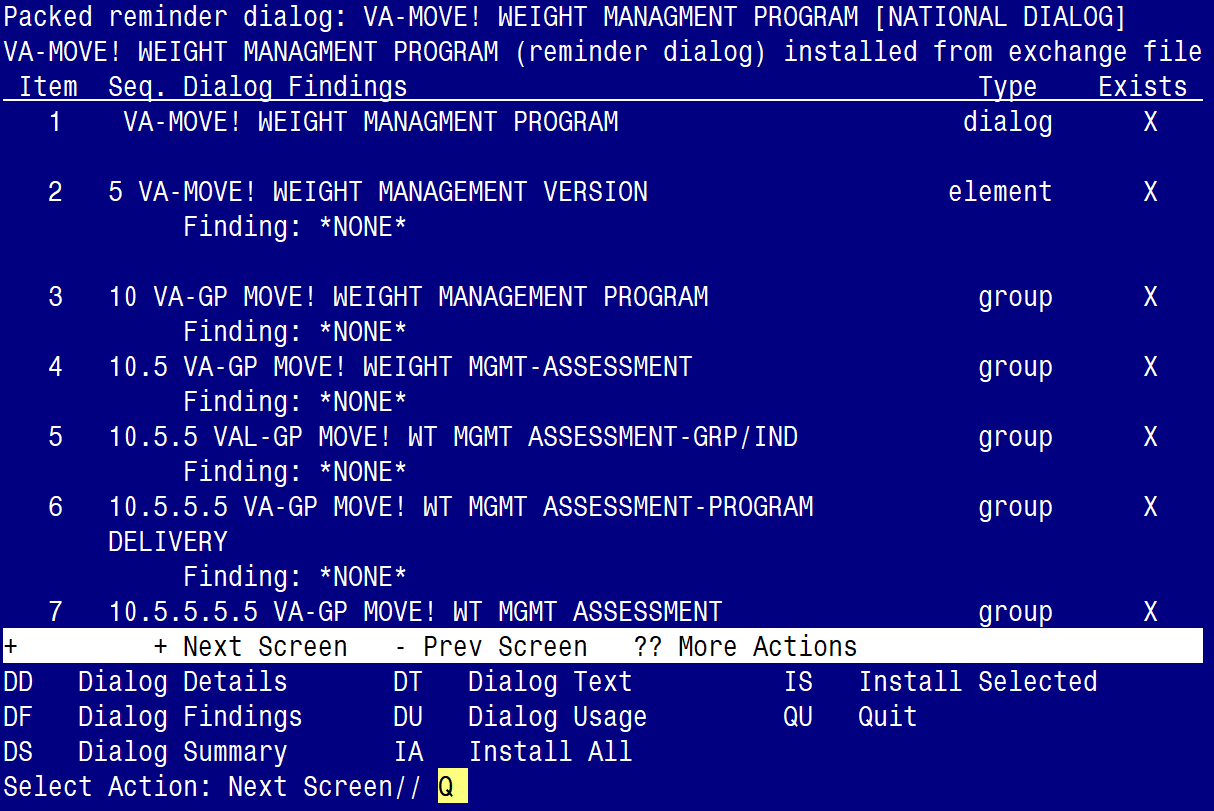 After completing this dialog install, you will type Q.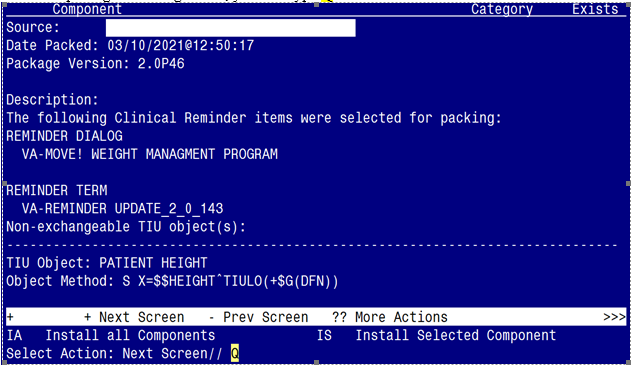 You will then be returned to this screen. At the Select Action prompt, type Q.  Install complete.Post InstallationMake the Dialogs able to be attached to a Personal/Shared template or to a progress note title.From the Reminders Manager Menu:Select Reminder Managers Menu Option: CP  CPRS Reminder Configuration   CA     Add/Edit Reminder Categories   CL     CPRS Lookup Categories   CS     CPRS Cover Sheet Reminder List   MH     Mental Health Dialogs Active   PN     Progress Note Headers   RA     Reminder GUI Resolution Active   TIU    TIU Template Reminder Dialog Parameter   DL     Default Outside Location   PT     Position Reminder Text at CursorSelect CPRS Reminder Configuration Option: TIU  TIU Template Reminder Dialog ParameterReminder Dialogs allowed as Templates may be set for the following:1   User          USR    [choose from NEW PERSON]3   Service       SRV    [choose from SERVICE/SECTION]4   Division      DIV    [choose from INSTITUTION]5   System        SYS    [NATREM.FO-SLC.MED.VA.GOV]Enter selection: 5  Choose the appropriate number for your site.  Your site may do this by System or other levels.  The example below uses SYSTEM levelSetting Reminder Dialogs allowed as Templates for System: Select Display Sequence: ?148               VA-VETERANS CHOICE NOTE149               VA-TBI SCREENINGWhen you type a question mark above, you will see the list of #’s (with dialogs) that are already taken. Choose a number NOT on this list.  For this example, looking above I see the number 150 is not present, so I will use 150.Select Display Sequence: 150Are you adding 150 as a new Display Sequence? Yes// Y  YESDisplay Sequence: 150// <Enter>   150Clinical Reminder Dialog: VA-MOVE! WEIGHT MANAGEMENT PROGRAMthen <enter> reminder dialog NATIONALOK? Yes// <Enter> (Yes)Associate the new reminder dialogs with a shared template in CPRS To do this, go to Template Editor, then Shared Templates, select the appropriate folder (if applicable), and choose New Template (top right-hand corner).Type in the following information:Name: MOVE! COMPREHENSIVE LIFESTYLE INTERVENTIONTemplate Type: Reminder Dialog    	Reminder Dialog: VA-MOVE! WEIGHT MANAGEMENT PROGRAMNext, select Apply. 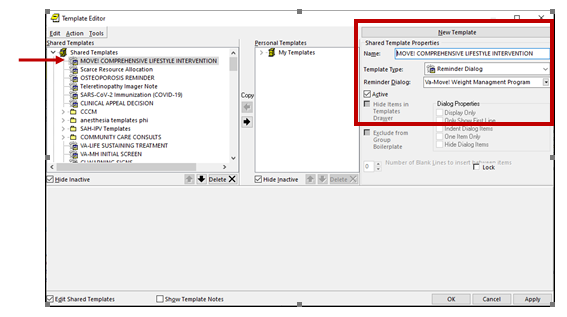 Setup of specific Note titleThe new note title that need to be created is:MOVE! COMPREHENSIVE LIFESTYLE INTERVENTION        VHA Enterprise Standard Title: MOVE NOTENote: Comprehensive information on Creating Document Definitions can be found beginning on page 47 of the TIU/ASU Implementation GuideAssociate the reminder dialog with the note title in CPRSTo do this, go to Template Editor, then Document Titles, select the appropriate folder (if applicable), and choose New Template (top right-hand corner).Type in the following information:Name:  MOVE! COMPREHENSIVE LIFESTYLE INTERVENTION     Template Type: Reminder Dialog      Reminder Dialog: VA-MOVE! WEIGHT MANAGEMENT PROGRAM    Next, type in the Associated Title, which in this case is MOVE! COMPREHENSIVE LIFESTYLE INTERVENTION and click APPLY.      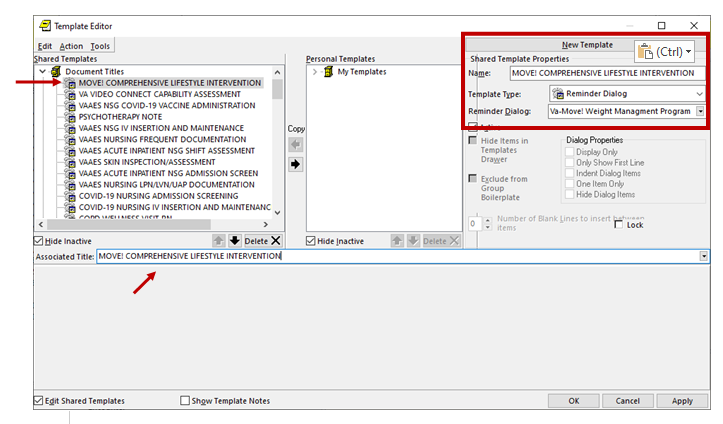 Confirm the PATIENT HEIGHT and WEIGHT-LAST 3 objects are embedded in GROUP: VAL-GP MOVE! WT MGMT ASSESSMENT – GRP/IND.NAME: VAL-GP MOVE! WT MGMT ASSESSMENT-GRP/IND  Replace DISABLE: CLASS: LOCAL//GROUP HEADER DIALOG TEXT:BMI Assessment:\\Height: |PATIENT HEIGHT|\\|WEIGHT-LAST 3|        \\  Edit? NO//Add local dialog groups and elements, if needed – OPTIONALIf your MOVE staff would like to insert local groups and elements from other dialogs into this template, you add them to the local reminder dialog group VAL-GP MOVE! WEIGHT PLACEHOLDER.  Adding to this dialog group will place the local content at the end of the dialog template.